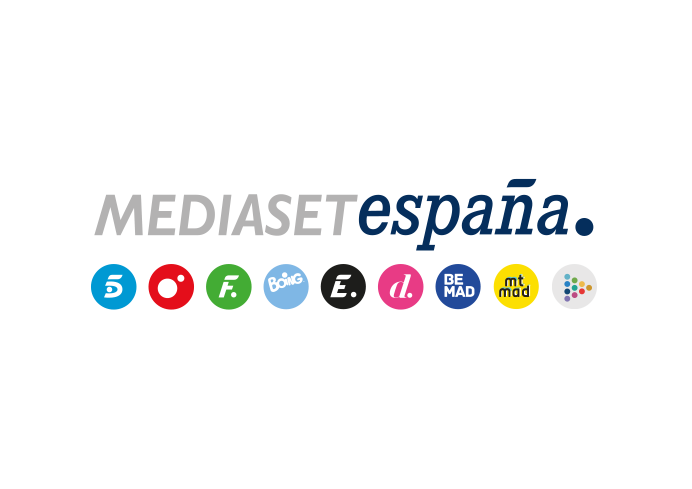 Madrid, 2 de agosto de 2019Reece y Jude lucharán por sus hijos, en los nuevos episodios de ‘The Crossing (La travesía)’El campamento volverá a verse amenazado, en las nuevas entregas de la ficciónUn padre lo da todo por sus hijos. Por eso Jude, desesperado por rescatar a su hijo Oliver, contactará con Emma para pedirle un favor que podría ayudar al pequeño, pero que implicaría poner en peligro a todos los refugiados del campamento, en el próximo capítulo de ‘The Crossing (La travesía)’ que Telecinco emitirá el próximo lunes 5 de agosto a las 22.40h.Reece también hará todo lo posible por reencontrarse con su hija Leah, que sigue a la espera de que la doctora Sophie pueda curar su enfermedad y evitar, de este modo, que contagie a todo el campamento. Por otro lado, el secreto de Hannah saldrá a la luz y Paul revelará una información a la agente Ren que le dará algunas pistas sobre la migración anterior.En el segundo episodio, Jude conocerá que los refugiados del campamento no fueron los únicos en llegar a la Tierra del siglo XXI: un grupo más pequeño viajó antes en el tiempo y Marshall está relacionado con ellos. A partir de este descubrimiento, Jude empezará a buscar información sobre la migración anterior.El sheriff, por su parte, investigará una misteriosa desaparición mientras que Sophie arriesgará su vida y su carrera para intentar ayudar a Reece a salvar la vida de su hija Leah. 